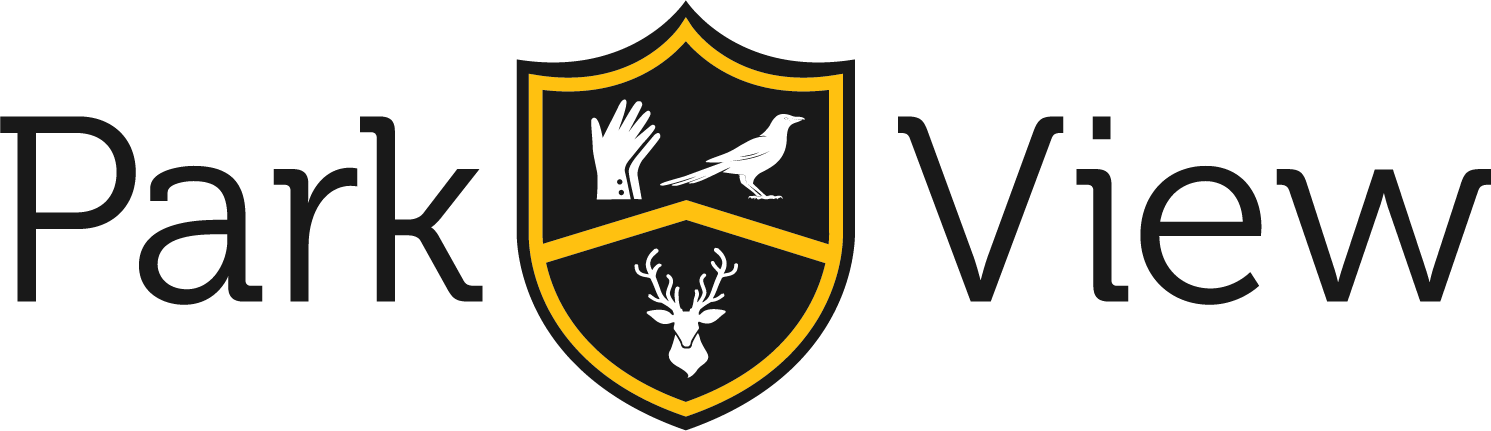 Person Specification - ICT TechnicianThe successful candidate will display the following qualities and characteristics. They will:have the ability to monitor practice, apply accountability and contribute to team thinkingbe capable of self-reflection to continually develop their personal skillsdisplay initiative and the ability to self-motivate  Further requirements of the position are detailed below:Training and QualificationsEssentialDesirableAt least 5 x GCSE (A*-C) including Maths and English *Relevant IT qualification or equivalent work experience *Evidence of sustained CPD in an ICT related area * Experience EssentialDesirableExperience of working in a technical support role including a wide range of hardware, software and networks*Experience of installing software and hardware to pre-defined requirements*Experience of finding creative solutions to ICT related problems and tasks*Experience of working in a school or other public sector ICT team*Professional Knowledge and UnderstandingEssentialDesirableA good understanding and working knowledge of modern operating systems, popular desktop software & cloud based workspaces. E.g. Microsoft Windows, Microsoft Office., Google Workspace.*Knowledge of troubleshooting techniques*Knowledge of security software and systems*Knowledge of how ICT is used to support teaching and learning*Understanding of Health and Safety, and other application regulations, including GDPR, and implications*Personal Skills and Abilities EssentialDesirablePersonal proficiency in ICT*Excellent customer service skills and ability to respond quickly as circumstances dictate*Excellent problem solving skills including the ability to carry out research for  solutions to assist in problem solving*Professional communication skills, both verbal and written*Efficient and effective organisational skills including the ability to work to deadlines*A willingness to work flexibly, sometimes outside of normal core hours, in response to work demands.*Ability to respect and maintain confidentiality*Ability to build and sustain effective working relationships, with all stakeholders*Ability to work effectively as part of a team, understanding Academy roles and responsibilities and your own position within these*A strong commitment to the Academy values, ethos and expectations *A strong work ethic*Reliable, honest and trustworthy*Willing to develop and learn new skills*A willingness to travel between the school sites*Possess clean driving licence and has own transport*